Exercise 1: Write “a book, a crayon, and a puppet” (Viết các từ “a book, a crayon, a puppet” vào tranh thích hợp)Exercise 2: Fill in the blanks ( Điền từ vào hình thích hợp)Exercise 3: Rewrite (Sắp xếp các từ thành câu đúng)Exercise 4: Look and write (Nhìn tranh và hoàn thành câu)Exercise 5: Match ( Nối câu ở cột A với câu ở cột B cho phù hợp)Exercise 6: Write the sentences (Viết câu tiếp theo)Exercise 7: Read and correct (Đọc và sửa lại từ đúng với tranh)The end_______________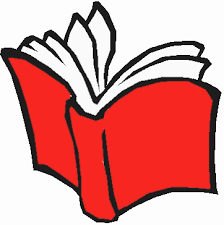 __________________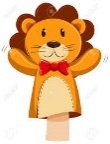 _______________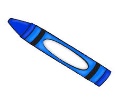 ________________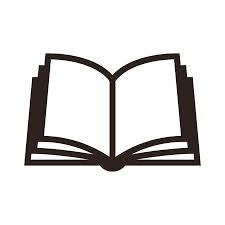 _______________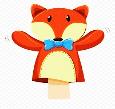  _________________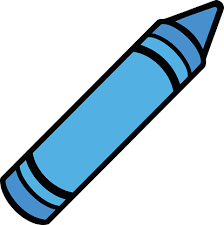              ________________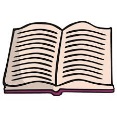 _________________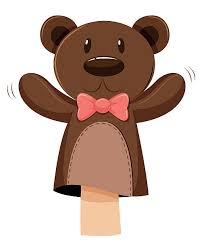 _______________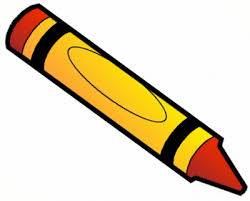 ________________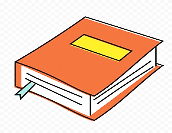 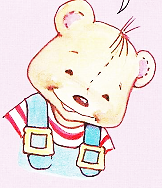 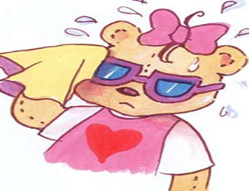 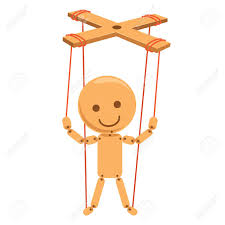 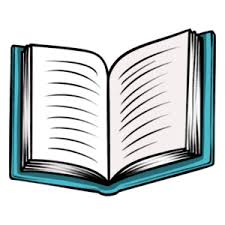 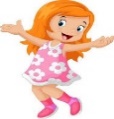 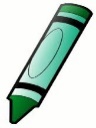 NoSentencesSentences 1.you / . / thank……………………………………………….………………………2.you’re/ . / welcome……………………………………………….………………………3.I / a / . / boy / ’m……………………………………………….………………………4.my / ’s / . / name / Sue……………………………………………….………………………5fine / .  / ’m / I……………………………………………….………………………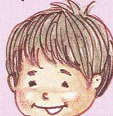 I’m a …………..….….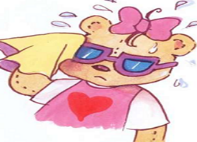 My name’s …………..….….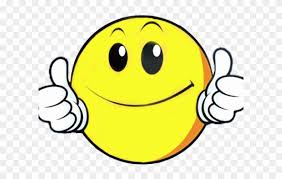 I’m …………..….….A …………..….….      AA book.How are you?What’s your name?Good morningThank you.         Ba. Thank youb. I’m Sue.c. Good morningd. I’m finee. You’re welcome.1.A book.2.A puppet.3.A crayon.4.A puppet.A book.………………………………….…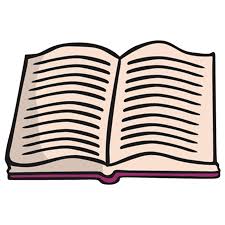 A crayon.………………………………….…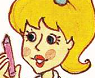 I’m a boy.………………………………….…A puppet.………………………………….…A crayon.………………………………….…A puppet.………………………………….…A book.………………………………….…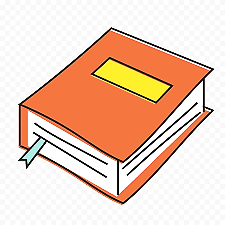 A puppet.………………………………….…A crayon.………………………………….…A book.………………………………….…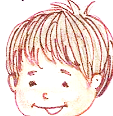 I’m a girl.………………………………….…A crayon.………………………………….…